Información generalFuente: UNESCO Institute for Statistics 2017Población Nº de estudiantes de educación superiorPIB per cápita anual Nº veces el PIB españolPoblación Nº de estudiantes de educación superiorPIB per cápita anual Nº veces el PIB español105.173.090 2.651.466 USD 8.3610,30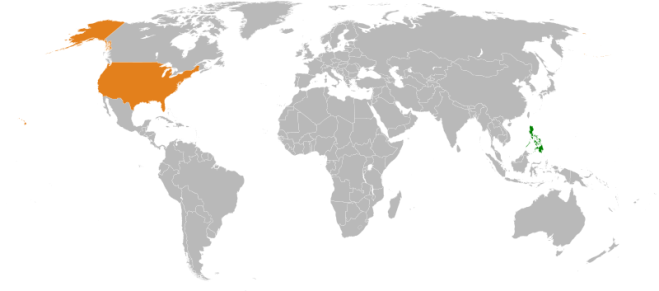 Sistema educativoSegún datos de la Commission on Higher Education en Filipinas hay 1.573 instituciones privadas de educación superior y 607 universidades públicas que se dividen en estatales y locales, University of the Philippines y Pamantasan ng Lungsod ng Maynila son las más representativas entre ambas. El sistema de titulaciones y evaluación es heredero en gran parte del norteamericano, hasta 1987 la enseñanza se realizaba exclusivamente en inglés.Según datos de la Commission on Higher Education en Filipinas hay 1.573 instituciones privadas de educación superior y 607 universidades públicas que se dividen en estatales y locales, University of the Philippines y Pamantasan ng Lungsod ng Maynila son las más representativas entre ambas. El sistema de titulaciones y evaluación es heredero en gran parte del norteamericano, hasta 1987 la enseñanza se realizaba exclusivamente en inglés.Según datos de la Commission on Higher Education en Filipinas hay 1.573 instituciones privadas de educación superior y 607 universidades públicas que se dividen en estatales y locales, University of the Philippines y Pamantasan ng Lungsod ng Maynila son las más representativas entre ambas. El sistema de titulaciones y evaluación es heredero en gran parte del norteamericano, hasta 1987 la enseñanza se realizaba exclusivamente en inglés.Según datos de la Commission on Higher Education en Filipinas hay 1.573 instituciones privadas de educación superior y 607 universidades públicas que se dividen en estatales y locales, University of the Philippines y Pamantasan ng Lungsod ng Maynila son las más representativas entre ambas. El sistema de titulaciones y evaluación es heredero en gran parte del norteamericano, hasta 1987 la enseñanza se realizaba exclusivamente en inglés.Según datos de la Commission on Higher Education en Filipinas hay 1.573 instituciones privadas de educación superior y 607 universidades públicas que se dividen en estatales y locales, University of the Philippines y Pamantasan ng Lungsod ng Maynila son las más representativas entre ambas. El sistema de titulaciones y evaluación es heredero en gran parte del norteamericano, hasta 1987 la enseñanza se realizaba exclusivamente en inglés.Estructura de los estudiosAssociate’s Degree, 2 años 70 credit hoursBachelor’s Degree, 4 años 140 credit hoursMaster’s Degree, 2 años 60 credit hoursDoctorate, 3 añosAssociate’s Degree, 2 años 70 credit hoursBachelor’s Degree, 4 años 140 credit hoursMaster’s Degree, 2 años 60 credit hoursDoctorate, 3 añosAssociate’s Degree, 2 años 70 credit hoursBachelor’s Degree, 4 años 140 credit hoursMaster’s Degree, 2 años 60 credit hoursDoctorate, 3 añosAssociate’s Degree, 2 años 70 credit hoursBachelor’s Degree, 4 años 140 credit hoursMaster’s Degree, 2 años 60 credit hoursDoctorate, 3 añosAssociate’s Degree, 2 años 70 credit hoursBachelor’s Degree, 4 años 140 credit hoursMaster’s Degree, 2 años 60 credit hoursDoctorate, 3 añosRankings Internacionales(en azul instituciones socias de la UC3M)ARWU Jiao Tong 2018Sin representaciónTHE World University Ranking 2019501-600 University of Philippines801-1000 De la Salle UniversityTHE World University Ranking 2019501-600 University of Philippines801-1000 De la Salle UniversityTHE World University Ranking 2019501-600 University of Philippines801-1000 De la Salle UniversityRanking QS 2019384 University of the Philippines651-700 Ateneo de Manila University801-1000 De La Salle University801-1000 University of Santo Tomas Rankings Continentales o Nacionales (en azul instituciones socias de la UC3M)QS Asia Ranking 201972 University of Philippines115 Ateneo de Manila University155 De la Salle University162 University of Santo Tomas301-350 University of San Carlos401-450 Mapúa University451-500 Silliman UniversityQS Asia Ranking 201972 University of Philippines115 Ateneo de Manila University155 De la Salle University162 University of Santo Tomas301-350 University of San Carlos401-450 Mapúa University451-500 Silliman UniversityQS Asia Ranking 201972 University of Philippines115 Ateneo de Manila University155 De la Salle University162 University of Santo Tomas301-350 University of San Carlos401-450 Mapúa University451-500 Silliman UniversityQS Asia Ranking 201972 University of Philippines115 Ateneo de Manila University155 De la Salle University162 University of Santo Tomas301-350 University of San Carlos401-450 Mapúa University451-500 Silliman UniversityQS Asia Ranking 201972 University of Philippines115 Ateneo de Manila University155 De la Salle University162 University of Santo Tomas301-350 University of San Carlos401-450 Mapúa University451-500 Silliman UniversityComentariosAcademic Ranking of World Universities (ARWU) de Shanghai Jiaotong University, desde 2003, ARWU se considera como uno de los tres rankings internacionales más influyentes.Times Higher Education World University Rankings es un ranking publicado desde 2004 por The Times, se considera uno de los tres rankings internacionales más influyentes.El QS World University Rankings clasifica desde 2004 las 500 mejores universidades del mundo. Se considera uno de los tres rankings internacionales más influyentes.Además, hay QS Rankings especializados por países o continentes, como es el caso del QS Ranking Asia aquí indicado, en que se enumeran las mejores universidades del continente asiático en orden descendiente.Academic Ranking of World Universities (ARWU) de Shanghai Jiaotong University, desde 2003, ARWU se considera como uno de los tres rankings internacionales más influyentes.Times Higher Education World University Rankings es un ranking publicado desde 2004 por The Times, se considera uno de los tres rankings internacionales más influyentes.El QS World University Rankings clasifica desde 2004 las 500 mejores universidades del mundo. Se considera uno de los tres rankings internacionales más influyentes.Además, hay QS Rankings especializados por países o continentes, como es el caso del QS Ranking Asia aquí indicado, en que se enumeran las mejores universidades del continente asiático en orden descendiente.Academic Ranking of World Universities (ARWU) de Shanghai Jiaotong University, desde 2003, ARWU se considera como uno de los tres rankings internacionales más influyentes.Times Higher Education World University Rankings es un ranking publicado desde 2004 por The Times, se considera uno de los tres rankings internacionales más influyentes.El QS World University Rankings clasifica desde 2004 las 500 mejores universidades del mundo. Se considera uno de los tres rankings internacionales más influyentes.Además, hay QS Rankings especializados por países o continentes, como es el caso del QS Ranking Asia aquí indicado, en que se enumeran las mejores universidades del continente asiático en orden descendiente.Academic Ranking of World Universities (ARWU) de Shanghai Jiaotong University, desde 2003, ARWU se considera como uno de los tres rankings internacionales más influyentes.Times Higher Education World University Rankings es un ranking publicado desde 2004 por The Times, se considera uno de los tres rankings internacionales más influyentes.El QS World University Rankings clasifica desde 2004 las 500 mejores universidades del mundo. Se considera uno de los tres rankings internacionales más influyentes.Además, hay QS Rankings especializados por países o continentes, como es el caso del QS Ranking Asia aquí indicado, en que se enumeran las mejores universidades del continente asiático en orden descendiente.Academic Ranking of World Universities (ARWU) de Shanghai Jiaotong University, desde 2003, ARWU se considera como uno de los tres rankings internacionales más influyentes.Times Higher Education World University Rankings es un ranking publicado desde 2004 por The Times, se considera uno de los tres rankings internacionales más influyentes.El QS World University Rankings clasifica desde 2004 las 500 mejores universidades del mundo. Se considera uno de los tres rankings internacionales más influyentes.Además, hay QS Rankings especializados por países o continentes, como es el caso del QS Ranking Asia aquí indicado, en que se enumeran las mejores universidades del continente asiático en orden descendiente.Para saber más…http://www.shanghairanking.com/ARWU2018.htmlhttps://www.timeshighereducation.com/world-university-rankings/2019/world-ranking#!/page/0/length/25/locations/PH/sort_by/rank/sort_order/asc/cols/statshttps://www.topuniversities.com/university-rankings/world-university-rankings/2019https://www.topuniversities.com/university-rankings/asian-university-rankings/2019http://www.shanghairanking.com/ARWU2018.htmlhttps://www.timeshighereducation.com/world-university-rankings/2019/world-ranking#!/page/0/length/25/locations/PH/sort_by/rank/sort_order/asc/cols/statshttps://www.topuniversities.com/university-rankings/world-university-rankings/2019https://www.topuniversities.com/university-rankings/asian-university-rankings/2019http://www.shanghairanking.com/ARWU2018.htmlhttps://www.timeshighereducation.com/world-university-rankings/2019/world-ranking#!/page/0/length/25/locations/PH/sort_by/rank/sort_order/asc/cols/statshttps://www.topuniversities.com/university-rankings/world-university-rankings/2019https://www.topuniversities.com/university-rankings/asian-university-rankings/2019http://www.shanghairanking.com/ARWU2018.htmlhttps://www.timeshighereducation.com/world-university-rankings/2019/world-ranking#!/page/0/length/25/locations/PH/sort_by/rank/sort_order/asc/cols/statshttps://www.topuniversities.com/university-rankings/world-university-rankings/2019https://www.topuniversities.com/university-rankings/asian-university-rankings/2019http://www.shanghairanking.com/ARWU2018.htmlhttps://www.timeshighereducation.com/world-university-rankings/2019/world-ranking#!/page/0/length/25/locations/PH/sort_by/rank/sort_order/asc/cols/statshttps://www.topuniversities.com/university-rankings/world-university-rankings/2019https://www.topuniversities.com/university-rankings/asian-university-rankings/2019